MČ Praha - Březiněves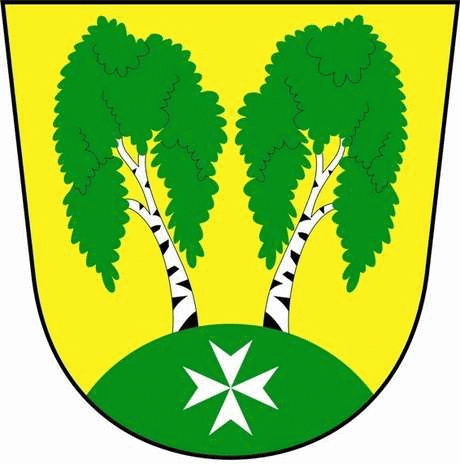 U Parku 140/3, 182 00 Praha 8Program zasedání Zastupitelstva MČ Praha – Březiněves
										  Číslo :                     9	  Datum :   07.05.2019S V O L Á V Á M9. zasedání Zastupitelstva MČ Praha – Březiněvesna den 15. 05. 2019 od 18:00 hod. do kanceláře starosty.Návrh programu:Schválení programu, určení zapisovatele a ověřovatelů zápisu, kontrola plnění usnesení
z 8. zasedání ZMČ Praha – Březiněves.Závěrečný účet MČ Praha – Březiněves za rok 2018 a Zpráva o výsledku přezkoumání hospodaření za rok 2018.Schválení účetní závěrky MČ Praha – Březiněves za rok 2018.Schválení účetní závěrky MŠ Březiněves, příspěvková organizace, za rok 2018.Schválení účetní závěrky CCS Březiněves, příspěvková organizace, za rok 2018.Úpravy rozpočtu za 5/2019. Smlouva o smlouvě budoucí se společností Březiněves, a.s., se sídlem Vladislavova 1390/17, Nové Město, Praha 1 – převod komunikací a dotčených částí pozemku v rámci lokality Březinka II 2. etapa, fáze 4 a Březinka II 3. etapa.Dodatek č. 3 ke Smlouvě o dílo na akci: „Zasíťování pozemku 427/251, vybudování komunikací“ se společností Swietelsky stavební s.r.o., Pražská tř. 495/58, České Budějovice.Dodatek č. 3 k příkazní smlouvě uzavřené dne 22.3.2017 se společností MZK inženýring s.r.o., z důvodu prodloužení doby plnění doby díla „Technická infrastruktura a dělení pozemku na parc. č. 427/251 v k. ú. Březiněves“.10)    VŘ na VZ „Vybudování bezpečnostního hrazení na fotbalové multifunkční hřiště UEFA“
a)	Příkazní smlouva se společností AAA zakázky s.r.o., sídlem: U Kamýku 284/11, 142 00  
     Praha 4.b) Výzva k podání nabídek 	c) Stanovení členů výběrové komise. 11)  Změna ÚP – žádost o změnu územního plánu na veřejně prospěšnou stavbu - komunikace 
         k základní škole a části ulice K Březince. 12)   Různé.					            							          Ing. Jiří Haramul								                   starosta MČ Praha – Březiněves 
